A sub-set of individuals (n = 6) were provided with a series of sentences, which they had to evaluate. That is, they rated each of the sentences in terms of their perceived valence/pleasantness (1-9; 1 = unpleasant, 9 = pleasant), arousal (1-9; 1 = calm, 9 = aroused), dominance (1-9; 1 = controlled, 9 = in control) and socialability (1-5; 1 = very anti-social, 5 = very pro-social). The initial ratings of valence/pleasantness, arousal and dominance were adapted from the rating system used for the International Affective Picture System (IAPS; Bradley & Lang, 1994; Lang et al., 1993) (for examples within automatic imitation, see Grecucci, Balaban et al., 2009; Grecucci, Koch et al., 2011) and facilitated by the self-assessment manikin (Figure 1). Meanwhile, the latter rating of socialability was adapted from Leighton et al., 2010.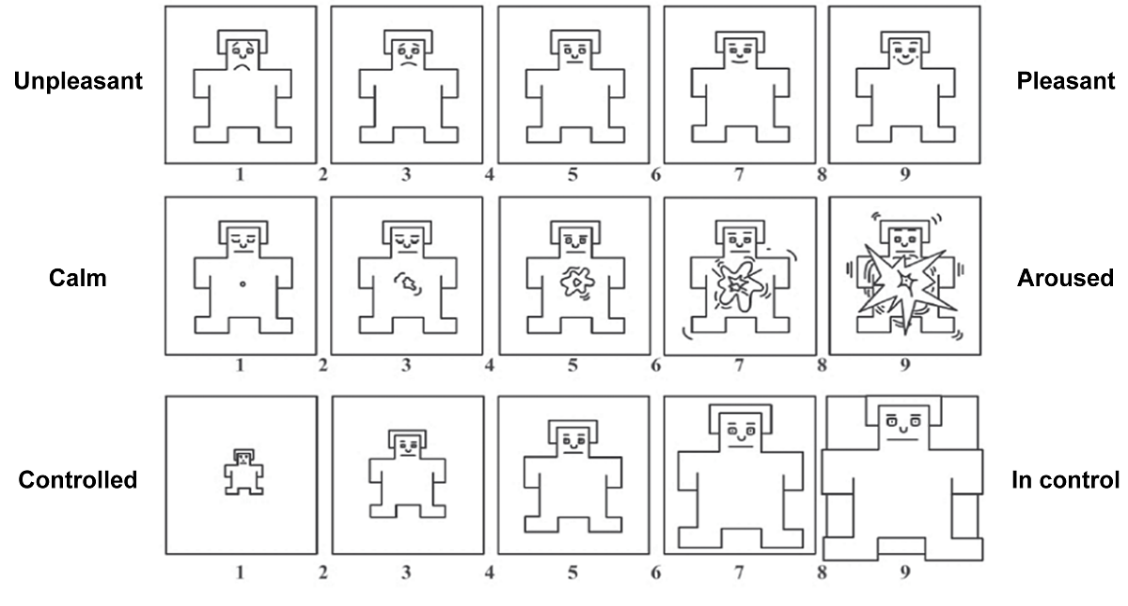 Figure 1. Self-Assessment Manikin (SAM)There were initially 56 sentences to rate including 28 neutral, 14 safe and 14 unsafe. Based on obtaining relatively similar scores on the abovementioned scale; particularly the rating of socialability, we selected only a portion of these sentences for the experiment. As a result, there were 36 different sentences that were selected including 18 neutral, 9 safe and 9 unsafe.Of the selected sentences, the participant mean ratings for each scale were statistically analysed using a one-way repeated-measures ANOVA. While there was a significant effect for ratings of valence/pleasantness, F(2,10) = 4.73, p = .04, ηp2 = .49, and arousal, F(2,10) = 18.10, p < .001, ηp2 = .78, there was no significant effect for ratings of dominance, F(2,10) = 3.07, p = .09, ηp2 = .38, and socialability, F(2,10) = .09, p = .92, ηp2 = .02 (Table 1).Table 1. Mean participant ratings (±SE) for each of the prime conditions (N.B., safe and unsafe conditions also comprised a portion of the neutral primes)ReferencesBradley MM, Lang PJ. Measuring emotion: the self-assessment manikin and the semantic differential. J Behav Ther Exp Psy. 1994; 25(1):49-59.Lang PJ, Greenwald MK, Bradley MM, Hamm AO. Looking at pictures: affective, facial, visceral, and behavioral reactions. Psychophysiology. 1993; 30(3):261-73.Grecucci A, Balaban E, Buiatti T, Budai R, Rumiati RI. The emotional control of action: ERP evidence. Arch Ital Biol. 2009; 147(1-2):37-49.Grecucci A, Koch I, Rumiati RI. The role of emotional context in facilitating imitative actions. Acta Psychol. 2011; 138(2):311-5.Leighton J, Bird G, Orsini C, Heyes C. Social attitudes modulate automatic imitation. J Exp Soc Psychol. 2010; 46(6):905-10.NeutralSafeUnsafeValence/Pleasantness4.19 (.22)4.80 (.05)4.24 (.17)Arousal4.30 (.25)4.30 (.25)5.10 (.29)Dominance4.06 (.41)4.65 (.41)4.24 (.42)Socialability2.59 (.22)2.64 (.17)2.56 (.16)